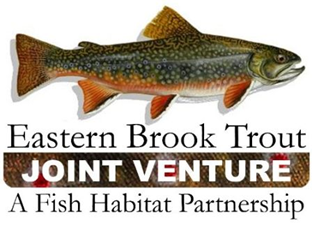 Steering Committee TeleconferenceDecember 17, 20191:00 – 3:00 p.m.Call-In Number: 866-793-8933Participant Code: 86086865AGENDASteering Committee Roll Call & Establishment of Quorum (Nat Gillespie)Approval of September 17, 2019 Steering Committee Meeting Summary (Nat Gillespie) Approval of the Priority Ranking for FY20 Brook Trout Conservation Projects (Steve Perry)Preparation of the FY20 FWS-NFHAP Work Plan and Accomplishment Report (Steve Perry)Development of the FY20 EBTJV Coordination and Operations Project Proposal (Steve Perry)EBTJV Science and Data Committee Progress Report (Jake Rash/Steve Faulkner/Jason Detar)Development of an updatable databaseAddition of new data fields to the databaseHosting of the database and web viewerUse of genetics to answer certain management questionsPreparing for the next range wide assessmentOther BusinessEBTJV Meeting in 2020?Trout Power (NY)EBTJV Website Refreshed